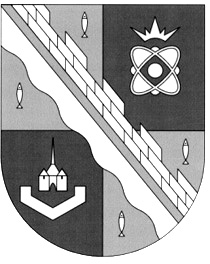 администрация МУНИЦИПАЛЬНОГО ОБРАЗОВАНИЯ                                        СОСНОВОБОРСКИЙ ГОРОДСКОЙ ОКРУГ  ЛЕНИНГРАДСКОЙ ОБЛАСТИРАСПОРЯЖЕНИЕот 06/05/2022 № 138-рО внесении изменений в распоряжение администрацииСосновоборского городского округа от 11.04.2019 № 221-р«Об утверждении Перечня приоритетных рынков товаров и услуг и Плана мероприятий («дорожная карта») по содействиюразвитию конкуренции на территории муниципальногообразования Сосновоборский городской округ Ленинградской области»В связи с необходимостью актуализации Плана мероприятий («дорожная карта») по содействию развитию конкуренции на территории муниципального образования Сосновоборский городской округ Ленинградской области: 1. Внести изменения в распоряжение администрации Сосновоборского городского округа от 11/04/2019 № 221-р «Об утверждении Перечня приоритетных рынков товаров и услуг и Плана мероприятий («дорожная карта») по содействию развитию конкуренции на территории муниципального образования Сосновоборский городской округ Ленинградской области» (с изменениями от 25.01.2022 № 21-р):1.1. Значение целевого показателя пункта 1 части 1 раздела II в Плане мероприятий («дорожная карта») по содействию развитию конкуренции на территории Сосновоборского городского округа приложения № 1 к распоряжению администрации изложить в новой редакции:«2022 год-13; 2023 год-13; 2024 год-13; 2025 год-13».1.2. Значение целевого показателя пункта 1 части 3 раздела II в Плане мероприятий («дорожная карта») по содействию развитию конкуренции на территории Сосновоборского городского округа приложения №1 к распоряжению администрации изложить в новой редакции:«2022 год- 42».2. Настоящее распоряжение вступает в силу со дня подписания.3. Контроль за исполнением настоящего распоряжения возложить на первого заместителя главы администрации Сосновоборского городского округа Лютикова С.Г.Глава Сосновоборского городского округа	                                                    М.В. ВоронковИсп. Смирнова Наталья АлександровнаОЭР 62835   ТНСОГЛАСОВАНО: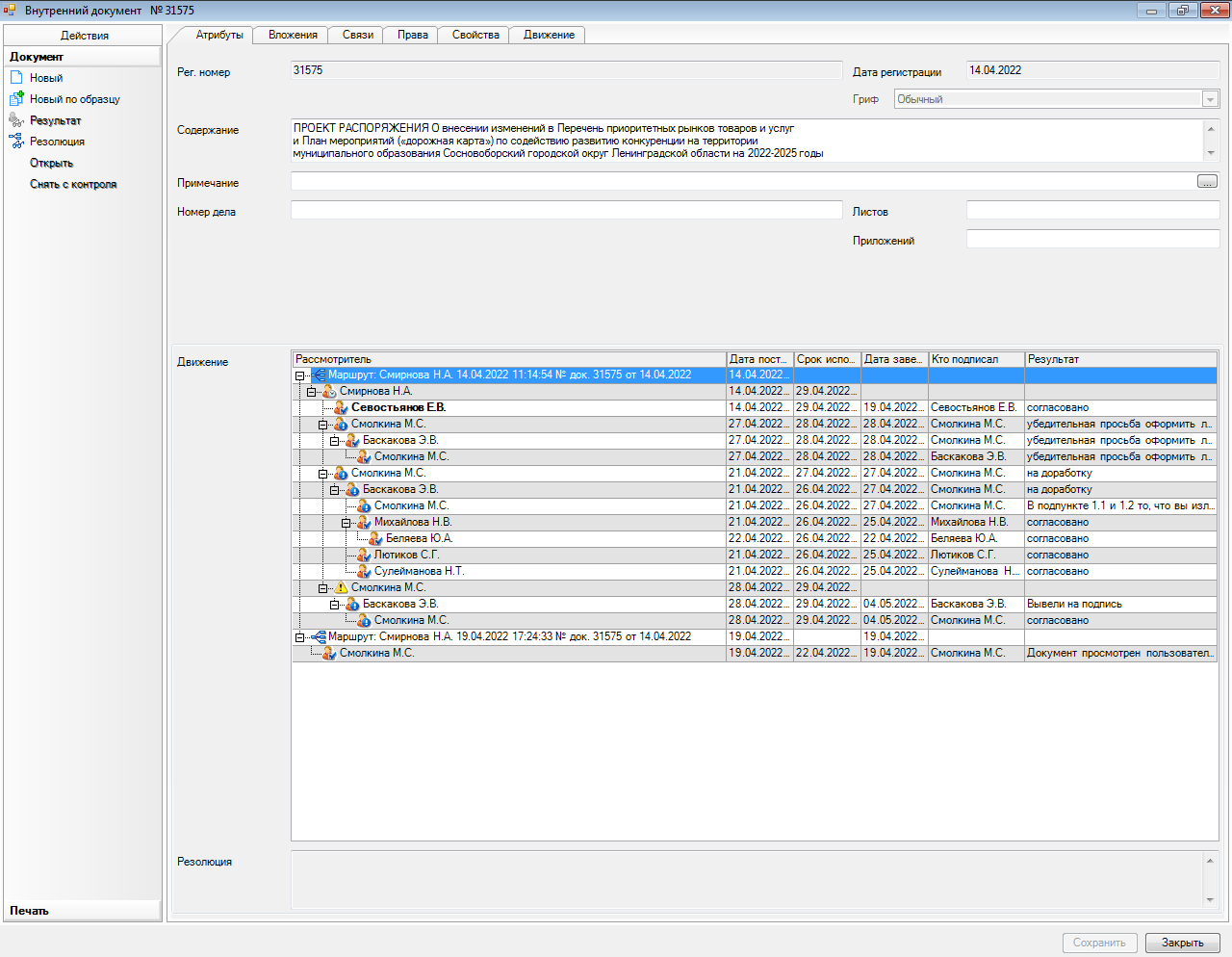 Рассылка: отдел экономического развития,КУМИ, Пресс-центр, юр.отдел